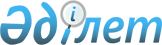 2021-2023 жылдарға арналған Арал қаласының бюджеті туралыҚызылорда облысы Арал аудандық мәслихатының 2020 жылғы 31 желтоқсандағы № 479 шешімі. Қызылорда облысының Әділет департаментінде 2021 жылғы 8 қаңтарда № 8110 болып тіркелді.
      "Қазақстан Республикасының Бюджет кодексі" Қазақстан Республикасының 2008 жылғы 4 желтоқсандағы кодексінің 75-бабының 2-тармағына және "Қазақстан Республикасындағы жергілікті мемлекеттік басқару және өзін-өзі басқару туралы" Қазақстан Республикасының 2001 жылғы 23 қаңтардағы Заңының 6-бабының 2-7-тармағына сәйкес Арал аудандық мәслихаты ШЕШІМ ҚАБЫЛДАДЫ:
      1. 2021 - 2023 жылдарға арналған Арал қаласы бюджеті 1, 2 және 3-қосымшаларға сәйкес, оның ішінде 2021 жылға мынадай көлемдерде бекітілсін:
      1) кірістер – 342 875,7мың теңге;
      салықтық түсімдер – 66 322 мың теңге;
      салықтық емес түсімдер –780 мың теңге;
      трансферттер түсімі –275 773,7 мың теңге;
      2) шығындар –363 218,2мың теңге;
      3) таза бюджеттік кредиттеу – 0;
      бюджеттік кредиттер – 0;
      бюджеттік кредиттерді өтеу – 0;
      4) қаржы активтерімен операциялар бойынша сальдо– 0;
      қаржы активтерін сатып алу–0;
      мемлекеттік қаржы активтерін сатудан түсетін түсімдер–0;
      5) бюджет тапшылығы (профициті)–-20 342,5 мың теңге;
      6) бюджет тапшылығын қаржыландыру (профицитін пайдалану)– 20 342,5 мың теңге.
      Ескерту. 1-тармақ жаңа редакцияда - Қызылорда облысы Арал аудандық мәслихатының 10.09.2021 № 100 шешімімен (01.01.2021 бастап қолданысқа енгізіледі).


      2. Осы шешім 2021 жылғы 1 қаңтардан бастап қолданысқа енгізіледі және ресми жариялауға жатады. Арал қаласының 2021 жылға арналған бюджеті
      Ескерту. 1-қосымша жаңа редакцияда - Қызылорда облысы Арал аудандық мәслихатының 10.09.2021 № 100 шешімімен (01.01.2021 бастап қолданысқа енгізіледі). Арал қаласының 2022 жылға арналған бюджеті Арал қаласының 2023 жылға арналған бюджеті
					© 2012. Қазақстан Республикасы Әділет министрлігінің «Қазақстан Республикасының Заңнама және құқықтық ақпарат институты» ШЖҚ РМК
				
      Арал аудандық мәслихатының кезектен тыс алпыс алтыншы сессиясының төрағасы 

Ж. Баймырзаев

      Арал аудандық мәслихатының хатшысы 

Д. Мадинов
Арал аудандық мәслихатының2020 жылғы "31" желтоқсандағы № 479шешіміне 1-қосымша
Санаты 
Санаты 
Санаты 
Санаты 
2021 жыл сомасы 
(мың теңге)
Сыныбы 
Сыныбы 
Сыныбы 
2021 жыл сомасы 
(мың теңге)
Ішкі сыныбы
Ішкі сыныбы
2021 жыл сомасы 
(мың теңге)
Атауы 
2021 жыл сомасы 
(мың теңге)
1
2
3
4
5
1. Кірістер
342 875,7
1
Салықтық түсімдер
66 322
01
Табыс салығы
8 000
2
Жеке табыс салығы
8 000
04
Меншiкке салынатын салықтар
58 322
1
Мүлiкке салынатын салықтар
905
3
Жер салығы
6 550
4
Көлік құралдарына салынатын салық
50 867
2
Салықтық емес түсімдер
780
01
Мемлекеттік меншіктен түсетін кірістер
780
5
Мемлекет меншігіндегі мүлікті жалға беруден түсетін кірістер 
780
4
Трансферттердің түсімдері
275 773,7
02
Мемлекеттiк басқарудың жоғары тұрған органдарынан түсетiн трансферттер
275 773,7
3
Аудандардың (облыстық маңызы бар қаланың) бюджетінен трансферттер
275 773,7
Функционалдық топ
Функционалдық топ
Функционалдық топ
Функционалдық топ
2021 жыл сомасы
Бюджеттік бағдарламалардың әкімшісі
Бюджеттік бағдарламалардың әкімшісі
Бюджеттік бағдарламалардың әкімшісі
2021 жыл сомасы
Бағдарлама 
Бағдарлама 
2021 жыл сомасы
Атауы 
2021 жыл сомасы
2. Шығындар
363 218,2
01
Жалпы сипаттағы мемлекеттік қызметтер
124 418
124
Аудандық маңызы бар қала, ауыл, кент, ауылдық округ әкімінің аппараты
124 418
001
Аудандық маңызы бар қала, ауыл, кент, ауылдық округ әкімінің қызметін қамтамасыз ету жөніндегі қызметтер
124 418
07
Тұрғын үй-коммуналдық шаруашылық
207 286
124
Аудандық маңызы бар қала, ауыл, кент, ауылдық округ әкімінің аппараты
207 286
008
Елде мекендердегі көшелерді жарықтандыру
64 152,3
009
Елдi мекендердiң санитариясын қамтамасыз ету
90953,5
011
Елді мекендерді абаттандыру мен көгалдандыру
52180,2
08
Мәдениет, спорт, туризм және ақпараттық кеңістiк
31161
124
Аудандық маңызы бар қала, ауыл, кент, ауылдық округ әкімінің аппараты
31161
006
Жергілікті деңгейде мәдени-демалыс жұмысын қолдау
31161
15
Трансферттер
353,2
124
Аудандық маңызы бар қала, ауыл, кент, ауылдық округ әкімінің аппараты
353,2
048
Пайдаланылмаған (толық пайдаланылмаған) нысаналы трансферттерді қайтару
353,2
3. Таза бюджеттік кредит беру
0
Бюджеттік кредиттер
0
5
Бюджеттік кредиттерді өтеу
0
4. Қаржы активтерімен жасалатын операциялар бойынша сальдо
0
Қаржы активтерін сатып алу
0
5. Бюджет тапшылығы (профициті)
-20 342,5
6. бюджет тапшылығын қаржыландыру (профицитін пайдалану)
20 342,5
8
Бюджет қаражаттарының пайдаланылатын қалдықтары
20 342,5
1
Бюджет қаражатының бос қалдықтары
20 342,5
01
Бюджет қаражатының бос қалдықтары
20 342,5
2
Есепті кезең соңындағы бюджет қаражатының қалдықтары
0
01
Есепті кезең соңындағы бюджет қаражатының калдықтары
0Арал аудандық мәслихатының
2020 жылғы 31 желтоқсандағы
№ 479 шешіміне 2-қосымша
Санаты 
Санаты 
Санаты 
Санаты 
2022 жыл сомасы (мың теңге)
Сыныбы 
Сыныбы 
Сыныбы 
2022 жыл сомасы (мың теңге)
Ішкі сыныбы
Ішкі сыныбы
2022 жыл сомасы (мың теңге)
Атауы 
2022 жыл сомасы (мың теңге)
1
2
3
4
5
1. Кірістер
61 258
1
Салықтық түсімдер
60 447
01
Табыс салығы
5 200
2
Жеке табыс салығы
5 200
04
Меншiкке салынатын салықтар
55 247
1
Мүлiкке салынатын салықтар
941
3
Жер салығы
6 812
4
Көлік құралдарына салынатын салық
47 494
2
Салықтық емес түсімдер
811
01
Мемлекеттік меншіктен түсетін кірістер
811
5
Мемлекет меншігіндегі мүлікті жалға беруден түсетін кірістер 
811
4
Трансферттердің түсімдері
209 402
02
Мемлекеттiк басқарудың жоғары тұрған органдарынан түсетiн трансферттер
209 402
3
Аудандардың (облыстық маңызы бар қаланың) бюджетінен трансферттер
209 402
Функционалдық топ
Функционалдық топ
Функционалдық топ
Функционалдық топ
2022 жыл сомасы (мың теңге)
Бюджеттік бағдарламалардың әкімшісі
Бюджеттік бағдарламалардың әкімшісі
Бюджеттік бағдарламалардың әкімшісі
2022 жыл сомасы (мың теңге)
Бағдарлама 
Бағдарлама 
2022 жыл сомасы (мың теңге)
Атауы 
2022 жыл сомасы (мың теңге)
2. Шығындар
265 731
01
Жалпы сипаттағы мемлекеттік қызметтер
114 387
124
Аудандық маңызы бар қала, ауыл, кент, ауылдық округ әкімінің аппараты
114 387
001
Аудандық маңызы бар қала, ауыл, кент, ауылдық округ әкімінің қызметін қамтамасыз ету жөніндегі қызметтер
114 387
07
Тұрғынүй-коммуналдықшаруашылық
131 780
124
Аудандық маңызы бар қала, ауыл, кент, ауылдық округ әкімінің аппараты
131 780
008
Елде мекендердегі көшелерді жарықтандыру
24 688
009
Елдi мекендердiң санитариясын қамтамасыз ету
85 355
011
Елді мекендерді абаттандыру мен көгалдандыру
21 737
08
Мәдениет, спорт, туризм және ақпараттық кеңістiк
24 493
124
Аудандық маңызы бар қала, ауыл, кент, ауылдық округ әкімінің аппараты
24 493
006
Жергілікті деңгейде мәдени-демалыс жұмысын қолдау
24 493
3. Таза бюджеттік кредит беру
0
Бюджеттік кредиттер
0
5
Бюджеттік кредиттерді өтеу
0
4. Қаржы активтерімен жасалатын операциялар бойынша сальдо
0
Қаржы активтерін сатып алу
0
5. Бюджет тапшылығы (профициті)
0
6. бюджет тапшылығын қаржыландыру (профицитін пайдалану)
0Арал аудандық мәслихатының
2020 жылғы 31 желтоқсандағы
№ 479 шешіміне 3-қосымша
Санаты 
Санаты 
Санаты 
Санаты 
2023 жыл сомасы (мың теңге)
Сыныбы 
Сыныбы 
Сыныбы 
2023 жыл сомасы (мың теңге)
Ішкі сыныбы
Ішкі сыныбы
2023 жыл сомасы (мың теңге)
Атауы 
2023 жыл сомасы (мың теңге)
1
2
3
4
5
1. Кірістер
61 258
1
Салықтық түсімдер
60 447
01
Табыс салығы
5 200
2
Жеке табыс салығы
5 200
04
Меншiкке салынатын салықтар
55 247
1
Мүлiкке салынатын салықтар
941
3
Жер салығы
6 812
4
Көлік құралдарына салынатын салық
47 494
2
Салықтық емес түсімдер
811
01
Мемлекеттік меншіктен түсетін кірістер
811
5
Мемлекет меншігіндегі мүлікті жалға беруден түсетін кірістер 
811
4
Трансферттердің түсімдері
209 402
02
Мемлекеттiк басқарудың жоғары тұрған органдарынан түсетiн трансферттер
209 402
3
Аудандардың (облыстық маңызы бар қаланың) бюджетінен трансферттер
209 402
Функционалдық топ
Функционалдық топ
Функционалдық топ
Функционалдық топ
2023 жыл сомасы (мың теңге)
Бюджеттік бағдарламалардың әкімшісі
Бюджеттік бағдарламалардың әкімшісі
Бюджеттік бағдарламалардың әкімшісі
2023 жыл сомасы (мың теңге)
Бағдарлама 
Бағдарлама 
2023 жыл сомасы (мың теңге)
Атауы 
2023 жыл сомасы (мың теңге)
2. Шығындар
265 731
01
Жалпы сипаттағы мемлекеттік қызметтер
114 387
124
Аудандық маңызы бар қала, ауыл, кент, ауылдық округ әкімінің аппараты
114 387
001
Аудандық маңызы бар қала, ауыл, кент, ауылдық округ әкімінің қызметін қамтамасыз ету жөніндегі қызметтер
114 387
07
Тұрғынүй-коммуналдықшаруашылық
131 780
124
Аудандық маңызы бар қала, ауыл, кент, ауылдық округ әкімінің аппараты
131 780
008
Елде мекендердегі көшелерді жарықтандыру
24 688
009
Елдi мекендердiң санитариясын қамтамасыз ету
85 355
011
Елді мекендерді абаттандыру мен көгалдандыру
21 737
08
Мәдениет, спорт, туризм және ақпараттық кеңістiк
24 493
124
Аудандық маңызы бар қала, ауыл, кент, ауылдық округ әкімінің аппараты
24 493
006
Жергілікті деңгейде мәдени-демалыс жұмысын қолдау
24 493
3. Таза бюджеттік кредит беру
0
Бюджеттік кредиттер
0
5
Бюджеттік кредиттерді өтеу
0
4. Қаржы активтерімен жасалатын операциялар бойынша сальдо
0
Қаржы активтерін сатып алу
0
5. Бюджет тапшылығы (профициті)
0
6. бюджет тапшылығын қаржыландыру (профицитін пайдалану)
0